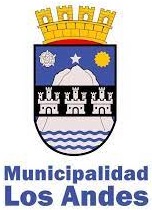 CARTA COMPROMISO DE APORTE DE TERCEROSSeñoresComisión Evaluadora FONDECO 2022Municipalidad de Los AndesPresente		En Los Andes, a _________ de junio de 2022, en representación de       ________________________________________________________ venimos en presentar a ustedes nuestro compromiso de apoyar a la organización  ______________________________________________________________________con su proyecto denominado ___________________________________________________________________________________________________________________a objeto de presentarlo a concurso del FONDECO 2022  de la I. Municipalidad de Los Andes.Nuestro aporte a este proyecto se valora en la cantidad de $_________________, el cual consiste en:____________________________________________________________________________________________________________________________________________Sin otro particular, saluda atentamente a ustedes.NOMBRE EMPRESA U ORGANIZACIÓN:______________________________________________________________________NOMBRE DEL/LA REPRESENTANTE:______________________________________________________________________RUN: __________________________ FONO:_________________________________FIRMA Y TIMBRE: _______________________________________________________